 SORGUES ROCK & SWING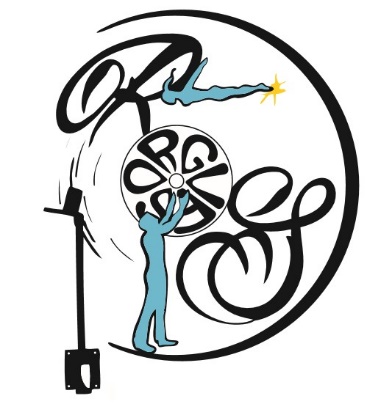 Association Loi 1901 du 01/10/91Membre de  de DanseFICHE D’INSCRIPTION 2016 / 2017N° Adhérent :       (ne pas remplir)Merci d’écrire lisiblement vos coordonnées (notamment mail et téléphone)A fournir impérativement avec la fiche d’inscription :un certificat médical autorisant la pratique de la (ou des) discipline(s) choisie(s)l’autorisation de prise de photographies et leur utilisation en interneun justificatif d’assurance individuelle accident (de type extra-scolaire sauf licencié FFD)pour les compétiteurs uniquement : le règlement intérieur signé par chaque compétiteur ou son responsable légal (pour les enfants mineurs)le montant de l’inscription au Club, soit 12.50 euros2 enveloppes timbrées à votre nom et adresse (par famille)L’inscription au Club comprend :L’adhésion annuelle et une assurance Responsabilité Civile.L’inscription au Club ne couvre pas :Les cours de danseL’assurance Individuelle Accident (Dommages corporels) (sauf licencié FDD)Nous reconnaissons avoir pris connaissance de tous les renseignements ci-dessus, et certifions exacts les renseignements fournis.Lu et approuvé,(signature de l’adhérent, 
des parents ou responsables légaux 
pour les enfants mineurs)Nom :      Nom :      Nom :      Prénom :      Prénom :      Prénom :      Prénom :      Date de naissance :      Date de naissance :      Date de naissance :      Date de naissance :      Âge :      Âge :      Âge :      Adresse personnelle :Portable Adhérent :      Portable Adhérent :      Adresse personnelle :Portable Mère :      Portable Mère :      Adresse personnelle :Portable Père :      Portable Père :      Mail Adhérent :      Mail Adhérent :      Mail Adhérent :      Mail Adhérent :      Mail Adhérent :      Mail Adhérent :      Mail Adhérent :      Mail Parents :      Mail Parents :      Mail Parents :      Mail Parents :      Mail Parents :      Mail Parents :      Mail Parents :      Nom(s) du (ou des) Responsable(s) légal(aux) :      Nom(s) du (ou des) Responsable(s) légal(aux) :      Nom(s) du (ou des) Responsable(s) légal(aux) :      Nom(s) du (ou des) Responsable(s) légal(aux) :      Nom(s) du (ou des) Responsable(s) légal(aux) :      Nom(s) du (ou des) Responsable(s) légal(aux) :      Nom(s) du (ou des) Responsable(s) légal(aux) :      Situation Familiale :      Situation Familiale :      Situation Familiale :      Situation Familiale :      Situation Familiale :      Situation Familiale :      Situation Familiale :      Nom et Adresse du Médecin de Famille - Ville : Nom et Adresse du Médecin de Famille - Ville : Tél du Médecin :      Allergies ou Problèmes particuliers de Santé :      Allergies ou Problèmes particuliers de Santé :      Allergies ou Problèmes particuliers de Santé :      Allergies ou Problèmes particuliers de Santé :      Allergies ou Problèmes particuliers de Santé :      Allergies ou Problèmes particuliers de Santé :      Allergies ou Problèmes particuliers de Santé :      Discipline(s) choisie(s) :      Discipline(s) choisie(s) :      Discipline(s) choisie(s) :      Discipline(s) choisie(s) :      Discipline(s) choisie(s) :      Discipline(s) choisie(s) :      Discipline(s) choisie(s) :      